20-03-2014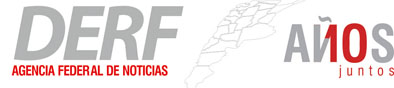 Nuevas autoridades en la Asociación Dirigentes de Empresa -ADE 

 20 de marzo de 2014 (pp/derf)  Hora: 17:08   

La Asociación Dirigentes de Empresa (ADE) renovó sus autoridades Conforme la Asamblea General Ordinaria.
El nuevo Consejo Directivo quedo constituido de la siguiente forma:
·         Presidente: Dra. Elizabeth O`Donnell
·         Vicepresidente 1º: Dr. Daniel Marcu
·         Vicepresidente 2º: Lic. Hernán O´Donnell
·         Secretario: Dr. Bruno Torrano
·         Prosecretario: Dra. María Fabiana Compiani
·         Tesorero: Dr. Antonio Assefh
·         Protesorero: Lic. Mirita del Valle
·         Vocal: Sr. Roberto Valerio
·         Vocal: Lic. Nora Viviana Cozzuol·         Vocal: Dr. Jose Basso
·         Vocal: Cra. Patricia Onega
·         Vocal: Cra. Guillermina Potcova
·         Vocal: Lic. José Luis Carrillo
·         Vocal Suplente: Lic. Claudia Betina Panick
·         Vocal Suplente: Sra. María Elisa Alvarez
·         Vocal Suplente: Sr. Ronaldo Patricio Boyd
·         Vocal Suplente: Lic. María Marta Seineldín
·         Revisor de Cuentas Titular: Cdor. Juan Roberto Perrone
·         Revisor de Cuentas Titular: Dr. Roberto Rodriguez
·         Revisor de Cuentas Suplente: Lic. Luis Ruscitti
 http://www.derf.com.ar/despachos.asp?cod_des=601085&ID_Seccion=52&fecemi=20/03/2014&Titular=nuevas-autoridades-en-la-asociacioacuten-dirigentes-de-empresa--ade.html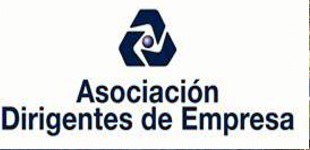 